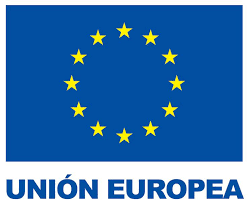 Ficha de PrensaGuatemala, Enero 2018Programa / Proyecto:Forest Law Enforcement, Governance and Trade (Aplicación de las leyes, gobernanza y comercio forestales) – EU FAO FLEGT PROGRAMMEEjecutor:Organización de las Naciones Unidas para la Alimentación y la Agricultura (FAO)Socios:Instituto Nacional de Bosques (INAB)Localización (departamentos y municipios):Nivel nacional y regional (Petén)Duración:2015 al 2020Presupuesto total (EUR):$550,000Objetivo: Combatir la tala ilegal, promover el comercio de productos madereros legales y en último término contribuir a la gestión forestal sostenible (SFM, por sus siglas en inglés) y a la reducción de la pobreza.El objetivo específico es mejorar la gobernanza forestal y la aplicación de la ley y promover industrias forestales legales y sostenibles.Beneficiarios:Metas:Impacto:Resultados esperados/alcanzados, acciones ejecutadas o por ejecutar:Resultado 1: La contribución de los acuerdos voluntarios de asociación en la mejora de la gobernabilidad del sector forestal y legalidad de la madera en los mercados nacionales e internacionales.Resultado 2: El fortalecimiento de iniciativas que apoyan la producción y el consumo legal de madera y una mejor gestión del sector forestal en los países que no participan en el proceso de AVA.Resultado 3: El incremento de la capacidad del sector privado a participar en la producción, la comercialización y el intercambio comercial de madera legal.Resultado 4: Tanto en los países consumidores como en los países productores las partes interesadas demuestran un mejor conocimiento de los beneficios de la tala legal, requerimientos del comercio internacional y de las mejores prácticas para la aplicación de las leyes forestales, gobernanza e intercambio comercial.